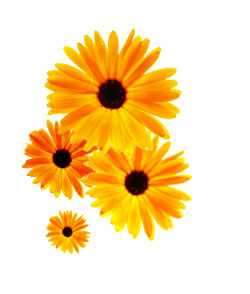 KLASSISK YOGA  viderekomneYoga er enkle kroppsøvelser – behagelig bøy og strekk. Bevegelsene utføres rolig, uten anstrengelse i samklang med pusten. De myker opp og gir smidighet. Resultatet er kroppslig velvære, dyp avspenning og ro. Kurset passer for dem som har gått på kurs tidligere.Kursholder:	    Connie Hvidberg NorupSted:	           Skipper Worse LedaalUndervisning:  12 mandager, oppstart  01.10.2018Tid:	           kl. 18.00 – 19.00 Kursavgift:	    1400.-Påmelding og informasjon:Telefon:           51 56 43 30 / 900 68 451E-post:         kursavdelingen@skipper-worse.no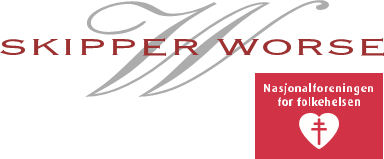 